Принадлежности к аппаратам AtherХарактеристикиБренд:KranzСтрана-производитель:КитайПодробнее о производителе
Испаритель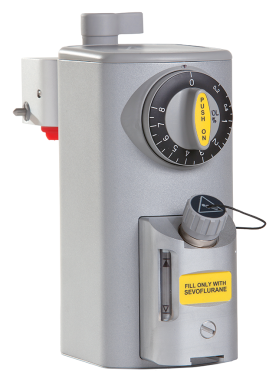 Клапан к испарителю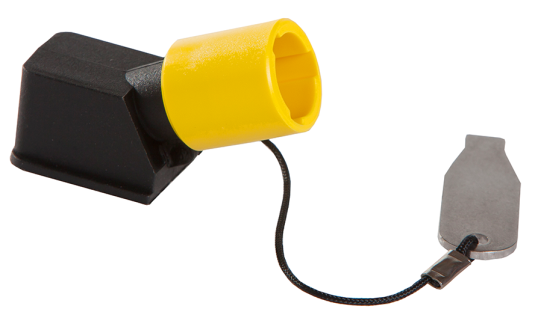 Модуль Мультигаз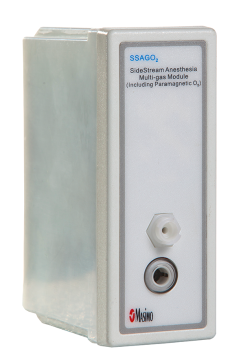 Пробоотборная линия модуля Мультигаз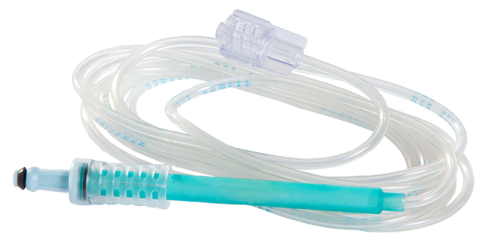 